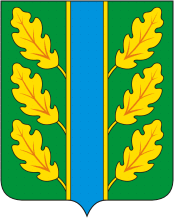 Периодическое печатное средство массовой информации«Вестник Дубровского района»Распространяется бесплатно.Подлежит распространению на территории Дубровского района.Порядковый номер выпуска:  № 2Дата выхода выпуска в свет: 08.02.2024 годаТираж:  22 экземплярар.п.ДубровкаСоучредителями периодического печатного средства массовой информации «Вестник Дубровского района» являются: Дубровский районный Совет народных депутатов и администрация Дубровского района.Редакцией периодического печатного средства массовой информации «Вестник Дубровского района» является администрация Дубровского района, которая также является его издателем и распространителем.        Адрес редакции, издателя, типографии: 242750, Брянская область, поселок Дубровка, ул. Победы, д 18.        Периодическое печатное средство массовой информации «Вестник Дубровского района является официальным периодическим печатным средством массовой информации, предназначенным для опубликования муниципальных правовых актов органов местного самоуправления Дубровского района, обсуждения проектов муниципальных правовых актов, доведения до сведения жителей Дубровского района иной официальной информации.        Главный редактор: Селюминова Н.В.Содержание:Раздел 1. «Правовые акты».1.1. Устав муниципального образования «Дубровский район». 1.2. Правовые акты, принимаемые на местном референдуме.1.3. Решения Дубровского районного Совета народных депутатов.1.4. Решения Дубровского поселкового Совета  народных депутатов1.5. Постановления и распоряжения администрации Дубровского района.1.6. Приказы Председателя контрольно- счетной палаты Дубровского района.Раздел 2. «Официальная информация».2.1. Отчеты о деятельности контрольно- счетной палаты Дубровского района.2.2.  Объявления о проведении публичных слушаний.2.3.  Муниципальные правовые акты, подлежащие обсуждению на публичных слушаниях.2.4. Иная официальная информацияРаздел 1. «Правовые акты».1.1. Устав муниципального образования «Дубровский район» – информация отсутствует.1.2. Правовые акты, принимаемые на местном референдуме – информация отсутствует.1.3. Решения Дубровского районного Совета народных депутатов – информация отсутствует.              1.4. Решения Дубровского поселкового Совета  народных депутатов  – информация отсутствует.	                                       1.5. Постановления и распоряжения администрации Дубровского  района             1.5.1.РОССИЙСКАЯ ФЕДЕРАЦИЯАДМИНИСТРАЦИЯ ДУБРОВСКОГО  РАЙОНАБРЯНСКОЙ ОБЛАСТИПОСТАНОВЛЕНИЕот  09.01. 2024 г.                                                                                                             №1 рп. ДубровкаОб утверждении Порядка ведения Муниципальной долговой книги Дубровского муниципального районаБрянской области в новой редакцииВ соответствии со статьями 120, 121 Бюджетного кодекса Российской Федерации в целях совершенствования Порядка ведения муниципальной долговой книги Дубровского муниципального района Брянской областиПОСТАНОВЛЯЮ:1.Утвердить Порядок ведения Муниципальной долговой книги Дубровского муниципального района Брянской области в новой редакции (Приложение).2.Финансовому управлению администрации Дубровского района обеспечить:-  ведение аналитического учета муниципального долга;- отражение информации из муниципальной долговой книги на соответствующих счетах Плана счетов бюджетного учета.3.Финансовому управлению администрации Дубровского района обеспечить предоставление в департамент финансов Брянской области в объеме и формате, установленном Приказом Минфина России от 08.12.2015 № 194н "Об утверждении Порядка передачи Министерству финансов Российской Федерации информации о долговых обязательствах, отраженной в государственной долговой книге субъекта Российской Федерации и муниципальных долговых книгах муниципальных образований", информации из Муниципальной долговой книги Дубровского муниципального района Брянской области, в порядке, установленном департаментом финансов Брянской области.4. Постановление администрации Дубровского района Брянской области от 23 мая 2014 года  № 305 «Об утверждении порядка ведения муниципальной долговой книги муниципального образования «Дубровский район»  считать  утратившим силу.5. Настоящее постановление вступает в силу со дня его опубликования.6. Опубликовать настоящее постановление в периодическом печатном средстве массовой информации «Вестник Дубровского района» и разместить на сайте Дубровского муниципального района Брянской области  в сети интернет.7. Контроль за исполнением настоящего оставляю за собой.Глава администрации    Дубровского района                                              И. А. Шевелёв                                      Приложение  к  данному постановлению администрации Дубровского района размещено в ПРИЛОЖЕНИИ 1 к периодическому печатному средству массовой информации «Вестник Дубровского района» №2 от 08.02.2024 года на сайте Дубровского муниципального района Брянской области в сети интернет.                 1.5.2.РОССИЙСКАЯ ФЕДЕРАЦИЯБРЯНСКАЯ ОБЛАСТЬАДМИНИСТРАЦИЯ ДУБРОВСКОГО РАЙОНАПОСТАНОВЛЕНИЕот   10.01.2024г.                                                                                        № 4      рп. ДубровкаОб утверждении перечня объектов,в отношении которых планируется заключение концессионных соглашенийв 2024 году                 В соответствии со ст. 4 Федерального закона от 21.07.2005г. № 115-ФЗ «О концессионных соглашениях», Федеральным законом от 06.10.2003 № 131-ФЗ «Об общих принципах организации местного самоуправления в Российской Федерации»ПОСТАНОВЛЯЮ:Утвердить Перечень объектов, в отношении которых планируется заключение концессионных соглашений в 2024 году.Перечень объектов, в отношении которых планируется заключение концессионных соглашений в 2024 году подлежит размещению на официальном сайте Российской Федерации в информационно-телекоммуникационной сети "Интернет" для размещения информации                         о проведении торгов, определенном Правительством Российской Федерации. Настоящее постановление опубликовать в периодическом печатном средстве массовой информации «Вестник Дубровского района» и разместить на сайте Дубровского муниципального района Брянской области в сети интернет www.admdubrovka.ruКонтроль за исполнением настоящего постановления возложить на председателя Комитета имущественных отношений администрации Дубровского района И.В. Карандина.Постановление вступает в силу с момента его официального опубликования.Глава администрации Дубровского района                                                                  	        И.А. ШевелёвПриложениек постановлению администрации                                                                    Дубровского района от   10.01.2024г. № 24                                                                                                    ПЕРЕЧЕНЬобъектов, в отношении которых планируется заключение концессионных соглашений в 2024 году                         1.5.3.РОССИЙСКАЯ ФЕДЕРАЦИЯБРЯНСКАЯ ОБЛАСТЬАДМИНИСТРАЦИЯ ДУБРОВСКОГО РАЙОНАПОСТАНОВЛЕНИЕот 10.01.2024 г.                                                                                                      № 5  п. ДубровкаО внесении изменений в постановлениеадминистрации Дубровского района от 12.04.2022 № 181«Об установлении платы, взимаемой с родителей(законных представителей) за присмотр и уход за ребенкомв образовательных организациях Дубровского района,реализующих образовательные программыдошкольного образования»Руководствуясь пунктом 2 ст. 65 Федерального закона от 29.12.2012 № 273-ФЗ «Об образовании в Российской Федерации», постановлением Правительства Брянской области от 20.06.2016 года № 317-п «Об утверждении максимального размера взимаемой платы с родителей (законных представителей) за присмотр и уход за детьми в муниципальных образовательных организациях Брянской области, реализующих образовательные программы дошкольного образования»,ПОСТАНОВЛЯЮ:Внести в постановление администрации Дубровского района от 12.04.2022 № 181 «Об установлении платы, взимаемой с родителей (законных представителей) за присмотр и уход за ребенком в образовательных организациях Дубровского района, реализующих образовательные программы дошкольного образования» (далее по тексту- Постановление) следующие изменения:Пункт 1 Постановления изложить в следующей редакции: «1. Установить плату, взимаемую с родителей (законных представителей) за присмотр и уход за ребенком в образовательных организациях Дубровского района, реализующих программы дошкольного образования за каждый день посещения с режимом пребывания до 10,5 часов с 1 января 2024 года:в группах для детей в возрасте до 3 лет в размере 67,00 рублей;в группах для детей в возрасте от 3 до 8 лет в размере 84,00 рубля». Постановление опубликовать в периодическом печатном средстве массовой информации «Вестник Дубровского района» и разместить на сайте Дубровского муниципального района Брянской области в сети «Интернет».Контроль за исполнением настоящего постановления возложить на заместителя главы администрации Дубровского района Г.В. Кубекину.Постановление вступает в силу с момента его официального опубликования и распространяется на правоотношения, возникшие с 01 января 2024 года.Глава администрацииДубровского района                                                                    И.А. Шевелёв                               1.5.4.РОССИЙСКАЯ ФЕДЕРАЦИЯБРЯНСКАЯ ОБЛАСТЬАДМИНИСТРАЦИЯ ДУБРОВСКОГО РАЙОНАПОСТАНОВЛЕНИЕОт  11.01.2024                                                                                             № 10п. ДубровкаОб утверждении проектной документации  «Ремонт автомобильной дороги по ул. Воровского в р.п. ДубровкаДубровского района Брянской области»В соответствии с Федеральным законом от 06.10.2003 N 131-ФЗ "Об общих принципах организации местного самоуправления в Российской Федерации" ПОСТАНОВЛЯЮ:1. Утвердить проектно-сметную документацию «Ремонт автомобильной дороги по ул. Воровского в р.п. Дубровка Дубровского района Брянской области» в ценах III квартала 2023г.- 5 797 528,72 руб.     Протяженность основной дороги –0,902 км, ширина проезжей части –4,5 м; 3,5 м ; площадь дорожной одежды–3649,0  м.кв;  тип дорожной одежды – асфальтобетон.      2. Постановление опубликовать в периодическом печатном средстве массовой информации «Вестник Дубровского района» и разместить на сайте Дубровского муниципального района Брянской области в сети интернет.      3.Контроль за выполнением постановления возложить на заместителя главы администрации Дубровского района С.Н. Ефименко.      4.Настоящее постановление вступает в силу с момента опубликования.Глава администрацииДубровского района                                                                                         И.А. Шевелёв                 1.5.5.РОССИЙСКАЯ ФЕДЕРАЦИЯБРЯНСКАЯ ОБЛАСТЬАДМИНИСТРАЦИЯ ДУБРОВСКОГО РАЙОНАПОСТАНОВЛЕНИЕОт  11.01.2024                                                                                             № 11п. ДубровкаОб утверждении проектной документации  «Ремонт автомобильной дороги по ул. Гоголя в р.п. ДубровкаДубровского района Брянской области»В соответствии с Федеральным законом от 06.10.2003 N 131-ФЗ "Об общих принципах организации местного самоуправления в Российской Федерации" ПОСТАНОВЛЯЮ:1. Утвердить проектно-сметную документацию «Ремонт автомобильной дороги по ул. Гоголя в р.п. Дубровка Дубровского района Брянской области» в ценах III квартала 2023г.- 5 061 024,05 руб. Протяженность основной дороги –0,732 км, ширина проезжей части –4,5 м; 3,0 м ; площадь дорожной одежды– 2574,0 м.кв;  тип дорожной одежды – асфальтобетон.2. Постановление опубликовать в периодическом печатном средстве массовой информации «Вестник Дубровского района» и разместить на сайте Дубровского муниципального района Брянской области в сети интернет.3. Контроль за выполнением постановления возложить на заместителя главы администрации Дубровского района С.Н. Ефименко.4. Настоящее постановление вступает в силу с момента опубликования.Глава администрацииДубровского района                                                                                         И.А. Шевелёв                         1.5.6.РОССИЙСКАЯ ФЕДЕРАЦИЯБРЯНСКАЯ ОБЛАСТЬАДМИНИСТРАЦИЯ ДУБРОВСКОГО РАЙОНАПОСТАНОВЛЕНИЕОт 11.01.2024                                                                                             № 12п. ДубровкаОб утверждении проектной документации  «Ремонт автомобильной дороги по ул. Набережная от ул. Первомайская до ул. Сельскаядо ул. Сельхозтехники в р.п. ДубровкаДубровского района Брянской области»В соответствии с Федеральным законом от 06.10.2003 N 131-ФЗ "Об общих принципах организации местного самоуправления в Российской Федерации" ПОСТАНОВЛЯЮ:1. Утвердить проектно-сметную документацию «Ремонт автомобильной дороги по ул. Набережная от ул. Первомайская до ул. Сельская до ул. Сельхозтехники в р.п. Дубровка Дубровского района Брянской области» в ценах IVквартала 2022г.- 7 600 150,00 руб.              Протяженность основной дороги – 0,92 км, ширина проезжей части – 3,5 м; 3,0 м; площадь дорожной одежды– 3145,0 м.кв;  тип дорожной одежды – асфальтобетон.2. Постановление опубликовать в периодическом печатном средстве массовой информации «Вестник Дубровского района» и разместить на сайте Дубровского муниципального района Брянской области в сети интернет.3. Контроль за выполнением постановления возложить на заместителя главы администрации Дубровского района С.Н. Ефименко.4. Настоящее постановление вступает в силу с момента опубликования.Глава администрацииДубровского района                                                                                         И.А. Шевелёв                    1.5.7.РОССИЙСКАЯ ФЕДЕРАЦИЯБРЯНСКАЯ ОБЛАСТЬАДМИНИСТРАЦИЯ ДУБРОВСКОГО РАЙОНАПОСТАНОВЛЕНИЕОт 11.01.2024                                                                                             № 13п. ДубровкаОб утверждении проектной документации  «Ремонт автомобильной дороги по ул. Дружбы, пер. Новоселов, ул. Хамицкогов д. Зимницкая Слобода Дубровского района Брянской области»В соответствии с Федеральным законом от 06.10.2003 N 131-ФЗ "Об общих принципах организации местного самоуправления в Российской Федерации" ПОСТАНОВЛЯЮ:1. Утвердить проектно-сметную документацию «Ремонт автомобильной дороги по ул. Дружбы, пер. Новоселов, ул. Хамицкого в д. Зимницкая Слобода Дубровского района Брянской области» в ценах III квартала 2023г.- 4 869 493,92 руб.     Протяженность основной дороги – 0,741 км, ширина проезжей части –3,0 м; 3,5 м ; площадь дорожной одежды– 2469,5 м.кв;  тип дорожной одежды – асфальтобетон.2. Постановление опубликовать в периодическом печатном средстве массовой информации «Вестник Дубровского района» и разместить на сайте Дубровского муниципального района Брянской области в сети интернет.3. Контроль за выполнением постановления возложить на заместителя главы администрации Дубровского района С.Н. Ефименко.4. Настоящее постановление вступает в силу с момента опубликования.Глава администрацииДубровского района                                                                                         И.А. Шевелёв                       1.5.8.РОССИЙСКАЯ ФЕДЕРАЦИЯБРЯНСКАЯ ОБЛАСТЬАДМИНИСТРАЦИЯ ДУБРОВСКОГО РАЙОНАПОСТАНОВЛЕНИЕОт 11.01.2024                                                                                             № 14п. ДубровкаОб утверждении проектной документации  «Ремонт автомобильной дороги по ул. Юбилейная, ул. К. Поварова в р.п. ДубровкаДубровского района Брянской области»В соответствии с Федеральным законом от 06.10.2003 N 131-ФЗ "Об общих принципах организации местного самоуправления в Российской Федерации" ПОСТАНОВЛЯЮ:1. Утвердить проектно-сметную документацию «Ремонт автомобильной  дороги по ул. Юбилейная, ул. К. Поварова в р.п. Дубровка Дубровского района Брянской области» в ценах IV квартала 2022г.- 5 799 730,00 руб.     Протяженность основной дороги – 0,562 км, ширина проезжей части –3,5 м ; площадь дорожной одежды–1967,0 м.кв;  тип дорожной одежды – асфальтобетон.2. Постановление опубликовать в периодическом печатном средстве массовой информации «Вестник Дубровского района» и разместить на сайте Дубровского муниципального района Брянской области в сети интернет.3. Контроль за выполнением постановления возложить на заместителя главы администрации Дубровского района С.Н. Ефименко.4. Настоящее постановление вступает в силу с момента опубликования.Глава администрацииДубровского района                                                                                         И.А. Шевелёв                              1.5.9.Российская ФедерацияБРЯНСКАЯ ОБЛАСТЬАДМИНИСТРАЦИЯ ДУБРОВСКОГО РАЙОНАПОСТАНОВЛЕНИЕот 18.01.2024 г.                                                                                                              № 18  п. ДубровкаО внесении изменений в постановление администрацииДубровского района от 14.03.2018 №140 «Об утверждениипроекта организации дорожного движения на автомобильныедороги общего пользования местного значения на территории МО «Дубровское городское поселение»Руководствуясь п. 4 ст. 6 Федерального закона от 10.12.1995 N 196-ФЗ "О безопасности дорожного движения"ПОСТАНОВЛЯЮ: Внести в постановление администрации Дубровского района от 14.03.2018 № 140 «Об утверждении проекта организации дорожного движения на автомобильные дороги общего пользования местного значения на территории МО «Дубровское городское поселение» (далее по тексту- Проект) следующие изменения:Заменить листы за № № 120, 121, 122 Проекта на листы согласно приложению к настоящему постановлению.Настоящее постановление опубликовать в периодическом печатном средстве массовой информации «Вестник Дубровского района» и разместить на сайте Дубровского муниципального района Брянской области в сети «Интернет».Контроль за исполнением настоящего постановления возложить на заместителя главы администрации Дубровского района Самохина И.В.Постановление вступает в силу с момента его официального опубликования.Глава администрации Дубровского района                                                   И.А. Шевелёв                          1.5.10.РОССИЙСКАЯ  ФЕДЕРАЦИЯБРЯНСКАЯ ОБЛАСТЬАДМИНИСТРАЦИЯ ДУБРОВСКОГО РАЙОНАПОСТАНОВЛЕНИЕот   22.01.2024 г                                                                               №  21  п. ДубровкаОб утверждении стоимости услуг,предоставляемых согласногарантированному перечню услуг по погребениюВ соответствии с Федеральными законами от 12.01.1996 N 8-ФЗ "О погребении и похоронном деле", от 06.10.2003 N 131-ФЗ "Об общих принципах организации местного самоуправления в Российской Федерации", от 19.12.2016 № 444-ФЗ «О внесении изменений в отдельные законодательные акты Российской Федерации в части изменения порядка индексации выплат, пособий и компенсаций, установленных законодательством Российской Федерации, и приостановления действия части 2 статьи 16 Федерального Закона  «О дополнительных мерах государственной поддержки семей, имеющих детей», Уставом Дубровского муниципального района Брянской области, принятого постановлением Дубровского районного Совета народных депутатов от 28.07.2005 № 68 и исходя из индекса потребительских цен за 2023 годПОСТАНОВЛЯЮ:Утвердить стоимость услуг, предоставляемых согласно гарантированному перечню услуг по погребению согласно приложениям.Постановление администрации Дубровского района от 25.01.2023 № 32 «Об утверждении стоимости услуг, предоставляемых согласно гарантированному перечню услуг по погребению» признать утратившим силу.Настоящее постановление опубликовать в периодическом печатном  средстве массовой информации «Вестник Дубровского района» и разместить на сайте Дубровского муниципального района Брянской области в сети «Интернет».Контроль за исполнением настоящего постановления возложить на заместителя главы администрации Дубровского района Ефименко С.Н.Постановление вступает в силу с момента его официального опубликования и распространяется на правоотношения, возникшие с 01.02.2024 года.Глава администрации Дубровского района                                                              И.А.Шевелёв                                                                                                                                                                                           Приложение №1                                                                                     к постановлению администрации                                                                                     Дубровского района от 22.01.2024 №  21СТОИМОСТЬ УСЛУГ, ПРЕДОСТАВЛЯЕМЫХ СОГЛАСНО ГАРАНТИРОВАННОМУ ПЕРЕЧНЮ УСЛУГ НА   ПОГРЕБЕНИЕс 1 февраля 2024 года                                                                                     Приложение № 2                                                                                     к постановлению администрации                                                                                     Дубровского района от 22.01.2024 №  21СТОИМОСТЬ УСЛУГ, ПРЕДОСТАВЛЯЕМЫХ СОГЛАСНО ГАРАНТИРОВАННОМУ ПЕРЕЧНЮ УСЛУГ ПО  ПОГРЕБЕНИЮс 1 февраля 2024 года                              1.5.11.РОССИЙСКАЯ ФЕДЕРАЦИЯБРЯНСКАЯ ОБЛАСТЬАДМИНИСТРАЦИЯ ДУБРОВСКОГО РАЙОНАПОСТАНОВЛЕНИЕОт 23.01.2024                                                                                                             № 26п. ДубровкаОб утверждении проектной документации  «Ремонт автомобильной дороги по ул. Советская, ул. Гагаринав п. Сеща Дубровского района Брянской области(устройство тротуара)»В соответствии с Федеральным законом от 06.10.2003 N 131-ФЗ "Об общих принципах организации местного самоуправления в Российской Федерации" ПОСТАНОВЛЯЮ:1. Утвердить проектно-сметную документацию «Ремонт автомобильной дороги по ул. Советская, ул. Гагарина в п. Сеща Дубровского района Брянской области (устройство тротуара)» в ценах IV квартала 2023г.- 3 993,07 руб.     Протяженность тротуара – 0,70 км, ширина тротуара–1,5 м; площадь тротуара– 1050,0 м.кв;  тип дорожной одежды – асфальтобетон.2. Постановление опубликовать в периодическом печатном средстве массовой информации «Вестник Дубровского района» и разместить на сайте Дубровского муниципального района Брянской области в сети интернет.3. Контроль за выполнением постановления возложить на заместителя главы администрации Дубровского района С.Н. Ефименко.4. Настоящее постановление вступает в силу с момента опубликования.Глава администрацииДубровского района                                                                                         И.А. ШевелёвПроектно-сметная документация «Ремонт автомобильной дороги по ул. Советская, ул. Гагарина в п. Сеща Дубровского района Брянской области (устройство тротуара)»   к  данному постановлению администрации Дубровского района размещена в ПРИЛОЖЕНИИ 3 к периодическому печатному средству массовой информации «Вестник Дубровского района» №2 от 08.02.2024 года на сайте Дубровского муниципального района Брянской области в сети интернет.                      1.5.12. Российская ФедерацияБРЯНСКАЯ ОБЛАСТЬАДМИНИСТРАЦИЯ ДУБРОВСКОГО РАЙОНАПОСТАНОВЛЕНИЕот 29.01.2024 г.                                                                                                    № 35  п. ДубровкаО внесении изменений в постановление администрацииДубровского района от 30.06.2021 № 344 «Об утверждении размера платы за содержаниежилого помещения для нанимателей жилыхпомещений по договорам социального найма и договорам найма жилых помещенийгосударственного жилищного фонда натерритории военного городка п. СещаДубровского муниципального района Брянской области"В соответствии с ч. ч. 3, 7 ст. 156 Жилищного кодекса Российской Федерации, учитывая единоличное решение № 09-02-08 собственника всех жилых помещений в специализированном жилищном фонде со 100% долей собственности Министерства обороны Российской Федерации от 14.11.2023г., предложения управляющей организации- Федерального государственного автономного учреждения «Центральное управление жилищно-социальной инфраструктуры (комплекса)» Министерства обороны Российской Федерации (ФГАУ «Росжилкомплекс») от 15.12.2023г. № 194/175/ТО22/1435,  ПОСТАНОВЛЯЮ:Внести в постановление администрации Дубровского района от 30.06.2021 № 344 «Об утверждении размера платы за содержание жилого помещения для нанимателей жилых помещений по договорам социального найма и договорам найма жилых помещений государственного жилищного фонда на территории военного городка п. Сеща Дубровского муниципального района Брянской области» (далее по тексту- Постановление) следующие изменения:приложение к Постановлению изложить в новой редакции согласно приложению.Постановление опубликовать в периодическом печатном средстве массовой информации «Вестник Дубровского района» и разместить на сайте Дубровского муниципального района Брянской области в сети «Интернет».Контроль за исполнением настоящего постановления возложить на заместителя главы администрации Дубровского района Ефименко С.Н.Постановление вступает в силу с момента его официального опубликования и распространяется на правоотношения, возникшие с 01.02.2024 года.Глава администрацииДубровского района                                                                              И.А. Шевелёв                                                                                     Приложение                                                                                     к постановлению администрации                                                                                     Дубровского района от 29..01.2024 № 35Размерплаты за содержание жилого помещения для нанимателей жилых помещений по договорам социального найма и договорам найма жилых помещений государственного жилищного фонда на территории военного городка п. Сеща Дубровского муниципального района Брянской области                1.5.13.РОССИЙСКАЯ ФЕДЕРАЦИЯБРЯНСКАЯ ОБЛАСТЬАДМИНИСТРАЦИЯ ДУБРОВСКОГО РАЙОНАПОСТАНОВЛЕНИЕот  29.01.2024г.                                                                                                 №36рп. ДубровкаО внесении изменений и дополнения в Программу комплексного развития системкоммунальной инфраструктурыДубровского городского поселения Дубровского муниципального района Брянской области на период 2016-2031 годы, утвержденную постановлением администрацииДубровского района от 29.02.2016г. №75 Руководствуясь Постановлением Правительства РФ от 14 июня 2013г. №502 «Об утверждении требований к программам комплексного развития систем коммунальной инфраструктуры поселений, городских округов»,     ПОСТАНОВЛЯЮ: 1. Внести в Программу комплексного развития систем коммунальной инфраструктуры Дубровского городского поселения Дубровского муниципального района Брянской области на период 2016-2031 годы, утвержденную постановлением администрации Дубровского района от 29.02.2016г. №75 следующие изменения:  1.1. В разделе 6 дополнить в таблице графу «Теплоснабжение» строкой 71.3. Внести в строку «Предполагаемый общий объем финансирования Программы составит – 94,8 млн. руб., в том числе следующие изменения:-бюджетные средства   - 0,0 млн. руб. -средства организаций коммунального комплекса, инвесторов (внебюджетные средства) 94,8 млн. руб.».               1.4. Итоговую таблицу изложить в следующей редакции:2. Настоящее постановление опубликовать в периодическом печатном средстве массовой информации «Вестник Дубровского района» и разместить на сайте Дубровского муниципального района Брянской области в сети Интернет.3. Данное постановление вступает в силу с момента его опубликования.4. Контроль за исполнением настоящего постановления возложить на заместителя главы администрации Дубровского района Самохина И. В.Глава администрации  Дубровского района                                                                      И.А. Шевелёв                         1.5.14.                              РОССИЙСКАЯ ФЕДЕРАЦИЯБРЯНСКАЯ ОБЛАСТЬАДМИНИСТРАЦИЯ ДУБРОВСКОГО РАЙОНА                                                               ПОСТАНОВЛЕНИЕот   31.01.2024 г.                                                                                              № 37 п. ДубровкаОб утверждении «дорожной карты» о бесплатном предоставлении гражданам, имеющим трех и более детей, в собственность земельных участков на территории Дубровского районаВ соответствии с Законом Брянской области от 30.07.2019 N 77-З "О бесплатном предоставлении гражданам, имеющим трех и более детей, в собственность земельных участков в Брянской области", и в целях реализации права граждан, имеющих трех и более детей, на получение земельного участка в собственность бесплатно.ПОСТАНОВЛЯЮ:1. Утвердить «дорожную карту» о бесплатном предоставлении гражданам, имеющим трех и более детей, в собственность земельных участков на территории Дубровского района на 2024 год, согласно приложению.2. Настоящее постановление опубликовать в периодическом печатном средстве массовой информации «Вестник Дубровского района» и разместить на сайте Дубровского муниципального района Брянской области в сети Интернет.3. Контроль за исполнением настоящего постановления возложить на заместителя главы администрации Дубровского района Г.В. Кубекину.4. Постановление вступает в силу со дня его официального опубликования.Глава администрации  Дубровского района                                                                             И.А. ШевелёвПриложение к постановлению администрации Дубровского районаот   31.01.2024       № 37«Дорожная карта» о бесплатном предоставлении гражданам, имеющим трех и более детей, в собственность земельных участков на территории Дубровского района на 2024 год1.6. Приказы Председателя контрольно - счетной палаты Дубровского района - информация отсутствует.Раздел 2. «Официальная информация».2.1. Отчеты о деятельности контрольно - счетной палаты Дубровского района - информация отсутствует.2.2.  Объявления о проведении публичных слушаний - информация отсутствует.2.3.  Муниципальные правовые акты, подлежащие обсуждению на публичных слушаниях информация отсутствует.  2.4. Иная официальная информация Выпуск  № 2  периодического печатного средства массовой информации «Вестник Дубровского района»  подписан к печати.          Главный редактор                         Н.В. Селюминова № п/пНаименование объекта, адрес объектаКадастровый номерПлощадь, протяженность объектаДата возникновения права собственностиРеквизиты документов-оснований возникновения права муниципальной собственности 1. Теплотрасса, расположенная по адресу:  Брянская область, Дубровский район,                        рп. Дубровка,                1 микрорайон32:05:0110305:1559.24.07.2019г.Решение Дубровского районного суда Брянской области                           № 2-188/2019           от 10.06.2019г.2.Здание Дома культуры, расположенное                 по адресу: Брянская область, Дубровский район, д. Немерь,                          пер. Садовый,                д. 765 кв.м.14.12.2006г.Закон Брянской области № 119-З от 14.12.2006г.N п/пНаименование услуги Стоимость услуг по погребению, оказываемых на безвозмездной основе супругу(супруге), близким родственникам, иным родственникам, законному представителю или иному лицу, взявшему на себя обязанность осуществить погребение (Федеральный закон от 12.01.1996г №8-ФЗ «О погребении и похоронном деле» ст.9)Стоимость услуг по погребению при отсутствии супруга, близких родственников иных родственников либо законного представителя умершего или при невозможности осуществить ими погребение, а также при отсутствии иных лиц, взявших на себя обязанность осуществить погребение, погребение умершего на дому, на улице или в ином месте после установления органами внутренних дел его личности, осуществляемой специализированной службой по вопросам похоронного дела(Федеральный закон от 12.01.1996г №8-ФЗ «О погребении и похоронном деле» ст.12)1.Оформление документов, необходимых для погребения157,56157,562.Предоставление и доставка гроба и других принадлежностей, необходимых для погребения2544,092544,093.Облачение тела4.Перевозка тела (останков) умершего на кладбище1252,841252,845.Погребение (рытье могилы и захоронение)4415,714415,71ИТОГО8370,208370,20N п/пНаименование услугиСтоимость услуг по погребению умерших граждан, не подлежащих обязательному социальному страхованию на случай временной нетрудоспособности и в связи с материнством на день смерти и не являющихся пенсионерами, граждан, личность которых не установлена, а также в случае рождения мёртвого ребёнка по истечении 154 дней беременности1.Оформление документов, необходимых для погребения59,602.Предоставление и доставка гроба и других принадлежностей, необходимых для погребения1365,003.Облачение тела100,004.Перевозка тела (останков) умершего на кладбище660,005.Погребение (рытье могилы и захоронение)1815,40ИТОГО4000,00Адрес места расположения многоквартирного домаРазмер платы за содержание жилого помещения (без НДС), руб./1 кв. м.242760, Брянская область, Дубровский район, п. Сеща, военный городок, дома № 1, 2, 3, 616,75242760, Брянская область, Дубровский район, п. Сеща, военный городок, дома № 4, 5, 7, 8, 9, 10, 11, 12, 14, 15, 16, 17, 19, 20, 21, 22, 23, 24, 25, 26, 27, 28, 2914,82242760, Брянская область, Дубровский район, п. Сеща, военный городок, дома № 1815,09242760, Брянская область, Дубровский район, п. Сеща, военный городок, дома № 67к, 77к, 87к, 100к, 101к10,12№Наименование мероприятийСтоимостьработСроки выполненияСроки выполненияСроки выполненияСроки выполненияСроки выполненияСроки выполненияСроки выполненияСроки выполненияСроки выполненияСроки выполнения№Наименование мероприятийСтоимостьработ2016 г.2017 г.2018 г.2019 г.2020 г.2021г.2022г.2023г.2024г2025г.ТеплоснабжениеТеплоснабжениетыс. руб.0,00,07360,01152,00,00,00,0943,880,00,07Капитальный ремонт теплотрассы от ТК-20 до дома №43 рп.Дубровка Дубровского района Брянской областиТыс. руб.600,00№№Наименование мероприятийНаименование мероприятийСтои-мостьработСтои-мостьработСтои-мостьработСроки выполненияСроки выполненияСроки выполненияСроки выполненияСроки выполненияСроки выполненияСроки выполненияСроки выполненияСроки выполненияСроки выполненияСроки выполненияСроки выполненияСроки выполненияСроки выполненияСроки выполненияСроки выполненияСроки выполнения2016г.2016г.2017г.2018г.2018г.2019г.2019г.2020 г.2020 г.2021г.2021г.2022г.2022г.2023г.2023г.2024г2024г2024г11Водопроводно-канализационное хозяйство Водопроводно-канализационное хозяйство тыс. руб.тыс. руб.0,00,0545,0545,0622,01780,01780,01938,01938,02753,02753,0589,104589,1041012,1051012,1050,00,022ТеплоснабжениеТеплоснабжениетыс. руб.тыс. руб.0,00,00,00,07360,01152,01152,00,00,00,00,00,00,0943,88943,88600,0600,033Объекты электроснабженияОбъекты электроснабжениятыс. руб.тыс. руб.1950,01950,03950,03950,04950,04950,04950,021950,021950,04950,04950,00,00,00,00,00,00,044ТБОТБОтыс. руб.тыс. руб.3407,53407,53407,53407,53407,53407,53407,525,025,00,00,00,00,00,00,00,00,055Приобретение спецтехникиПриобретение спецтехникитыс. руб.тыс. руб.0,00,00,00,02200,0783,2783,20,00,00,00,012631,612631,60,00,03545,03545,0Всего –  94 809,889 тыс. руб.Всего –  94 809,889 тыс. руб.тыс. руб.тыс. руб.5357,55357,57902,57902,518539,512072,712072,723913,023913,07703,07703,013220,70413220,7041955,9851955,9854145,04145,0№ п/пНаименование мероприятияСроки исполненияОтветственные исполнителиОжидаемый результат123451Разъяснительная работа с гражданами, имеющих трех и более детей на получение земельных участков в собственность бесплатно2 раза в годГБУ КЦСОН Дубровского района(по согласованию) Повышение информированности граждан, имеющих трех и более детей на получение земельных участков в собственность бесплатно2Обследование жилищных условий, граждан имеющих трех и более детей2 раза в годГБУ КЦСОН Дубровского района(по согласованию)Выявление граждан, имеющих трех и более детей, нуждающихся в улучшении жилищных условий3Проведение индивидуальных встреч с гражданами, имеющих трех и более детей с целью разъяснения порядка бесплатного предоставления земельных участков2 раза в годГБУ КЦСОН Дубровского района, (по согласованию) комитет имущественных отношений администрации Дубровского районаПовышение информированности граждан, имеющих трех и более детей на получение земельных участков в собственность бесплатно4Формирование списков граждан, имеющих трех и более детей, имеющих право и изъявивших желание на получение земельных участков в собственность бесплатно2024 годКомитет имущественных отношений администрации Дубровского районаОпределение потребности в земельных участках, подлежащих предоставлению гражданам, имеющим трех и более детей в собственность бесплатно5Формирование земельных участков, подлежащих предоставлению гражданам, имеющим трех и более детей в собственность бесплатно, и составление перечней таких земельных участков2024 годКомитет имущественных отношений администрации Дубровского районаПеречни земельных участков, предназначенных для предоставления гражданам, имеющим трех и более детей в собственность бесплатно6Предоставление земельных участков, обеспеченных инфраструктурой в собственность бесплатно гражданам, имеющим трех и более детей2024 годКомитет имущественных отношений администрации Дубровского районаПередача земельных участков гражданам, имеющим трех и более детей7Активизация информационно-разъяснительной работы (правовая грамотность) с населением Дубровского района «О бесплатном предоставлении гражданам, имеющим трех и более детей, в собственность земельных участков в Брянской области»: - на информационных стенах в помещениях учреждения;- на официальном сайте учреждения;- в учреждениях и организациях Дубровского района;- в соц. Сетях;- в районной газете «Знамя труда»;- в рамках технологии «Участковый принцип» ЕжемесячноСпециалист ГБУ КЦСОН Дубровского района(по согласованию)Повышение информированности граждан, имеющих трех и более детей на получение земельных участков в собственность бесплатно8Подготовка информационных буклетов и выдача памяток и буклетов многодетным семьям «О мерах социальной поддержки многодетных семей в Брянской области», «О льготах многодетным семьям в Брянской области» и т.д.В течении годаСпециалист ГБУ КЦСОН Дубровского района(по согласованию)Повышение информированности граждан, имеющих трех и более детей на получение земельных участков в собственность бесплатно9Консультирование о мерах социальной поддержки семей с детьми в Брянской области «О бесплатном предоставлении гражданам, имеющим трех и более детей, в собственность земельных участков в Брянской области»В течение годаСпециалист ОПСЖД со специалистом ГБУ КЦСОН Дубровского района(по согласованию)Повышение информированности граждан, имеющих трех и более детей на получение земельных участков в собственность бесплатно10Выездная работа с проведением информационно-просветительских мероприятий.Межведомственные рейдыВ течение годаСпециалист ГБУ КЦСОН Дубровского района(по согласованию)Повышение информированности граждан, имеющих трех и более детей на получение земельных участков в собственность бесплатно11Организация и проведение информационной встречи на базе ГБУ КЦСОН Дубровского района с многодетными семьями на тему: «О мерах социальной поддержки семей с детьми в Брянской области»АвгустСпециалист ГБУ КЦСОН Дубровского района(по согласованию)Повышение информированности граждан, имеющих трех и более детей на получение земельных участков в собственность бесплатно